CURRICULUMN VITAE Israel.362988@2freemail.com 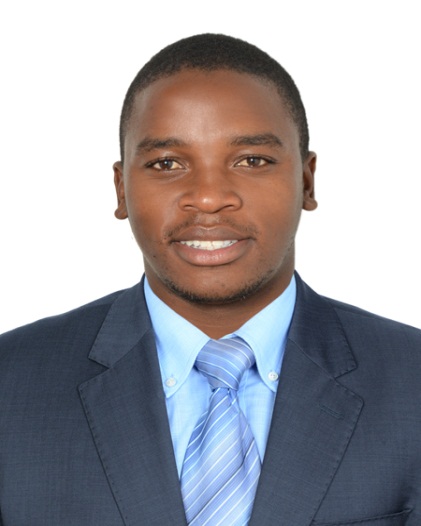 AREAS OF EXPERTISETravel industry knowledgeExcellent filing skills Selling techniques Product knowledge Online reservations Marketing Customer servicePERSONAL SUMMARY A well presented and confident individual with a proven ability to provide exceptional  service and ensure that guests and business partners leave with a lasting positive impression of the organisation. Having an outgoing personality, good interpersonal skills and the ability to work in a  multi-national team Environment with confidence and minimal supervision. Comfortable working in a fast paced environment and able to build and maintain good relationships with work colleagues and company business partners through genuine desire to understand them. 	OBJECTIVESeeking for a place  where I can grow employment in an organisation so as to experience different cultures, to broaden my perceptionn of the World and all its wonders. My bubbling personality, combined with my gained knowledge and experience, allows my exceptional talents of adapting to new and different environments. With my quick hands on learning ability, which cuts my training time, with my excellent communication and interpersonal skills, I believe I can adhere to any and achieve success in any corporation that I may be assigned to.  PERSONAL SKILLS Excellent telephone manners and skillsGood clientele interaction skillsGood reception skillsSelf assuredwilling to learn from others, a dependable team player and striving for success at all times.Computer Literate  INTERESTSSocializingReadingTravellingKEY SKILLS &COMPETENCIESStrong travel coordination skills.Experience of marketing local and foreign destinations.PERSONAL DETAILS Date of Birth         11 February 1988Sex                            MaleNationality         ZimbabweanVisa Type:               Visit VisaWORK EXPERIENCE   NOVEMBER 2015 TO DECEMBER 2016POSITION : ART ASSOCIATE(SALES PERSONEL)PARKWEST ART AUCTIONUNITED STATES OF AMERICADUTIES AND RESPONSIBILITIESGreeting and serving customers from the moment they enter the ShopMaking reservations for clients who want to view art works as well as confirming booking through telephone or email.Emailing clients notifying them on the specials available.Marketing the products as effective as possible so as to achieve daily targets.Advice clients and answering any queries they haveHandle payments Creating data base for new and regular customersRestocking art works when they are selling outEvaluating teams performanceWorking closely with managers in other departments on updating policies and procedures for client serviceAssisting in deliveries when it’s time for stock to be replenished or if new products are coming in, Taking products off a supplier’s truck and arranging the delivery in the first place. Handling customer complaints and queriesGiving quotations MAY 2013 TO SEPTEMBER 2015POSITION : SALES CONSULTANTTHE WATCH SHOPEASTGATE JOHANESBURGSOUTH AFRICADUTIES AND RESPONSIBILITIESContact potential or existing customers to inform them about a product or service using scriptsSolicit orders for goods and services over the phone Deliver script sales pitch to the customersProvide pricing detailsInput order details to the computerMarketing the products through advertisingAnswer questions about products or the companyAsk questions to understand customer requirements and close salesDirect prospects to the field sales team when neededEnter and update customer information in the databaseTake and process orders in an accurate mannerHandle grievances to preserve the company’s reputationGo the “extra mile” to meet sales quota and facilitate future salesKeep records of calls and sales and note useful information